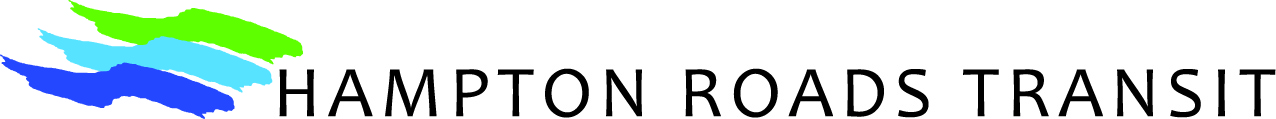 Smart Cities & Innovation Committee March 9, 202312:00 – 1:00 pmHRT Hampton Board Room3400 Victoria Boulevard, Hampton, VA 23661AGENDAMeeting Minute Review and ApprovalNew BusinessDRPT Transit Technology & InnovationMs. Tiffany Dubinsky, AICP, VA DRPTSmart City Updates Raymond Amoruso, HRT Chief Planning & Development OfficerMichael A. Price, Sr., HRT Chief Information/Technology OfficerOpen DiscussionAdjournment